Nombre de la actividad: Entrega de Puriagua.Actividad: Esta tarde hicimos entrega de equipo de Puriagua, más dos tanques de 80 litros cada uno, y un electrodo. Con el objetivo de colaborar con las Unidades Comunitarias de Salud del Cantón Guarjila y El Dorado, Reubicación 2, para que tengan la capacidad de producción de Puriagua, y donarle a la población para el combate de la pandemia en el marco del COVID-19.                                                          Fecha: 11 de febrero de 2021.                                                                                               Ubicación: Cantón Guarjila y El Dorado, Reubicación II.                                                                                                        Hora: 12:00md.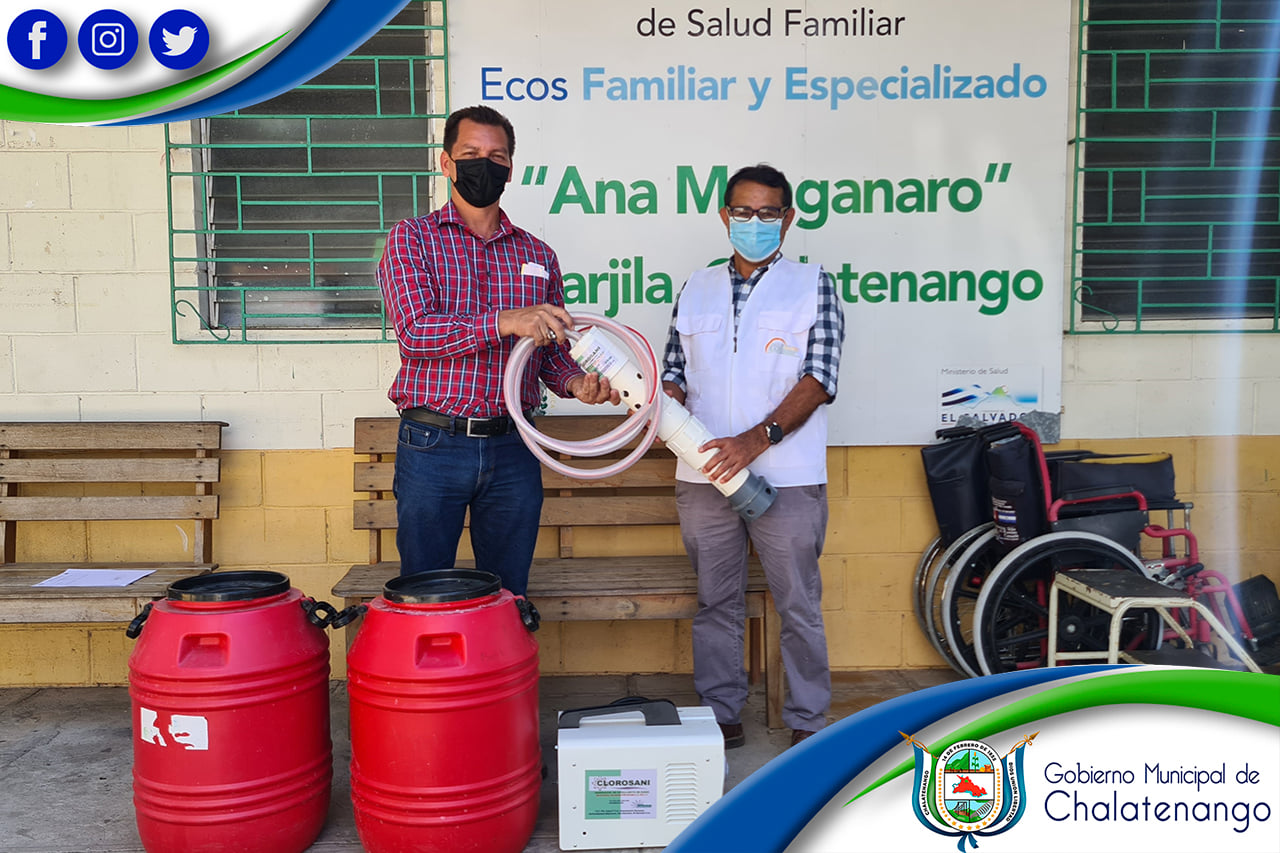 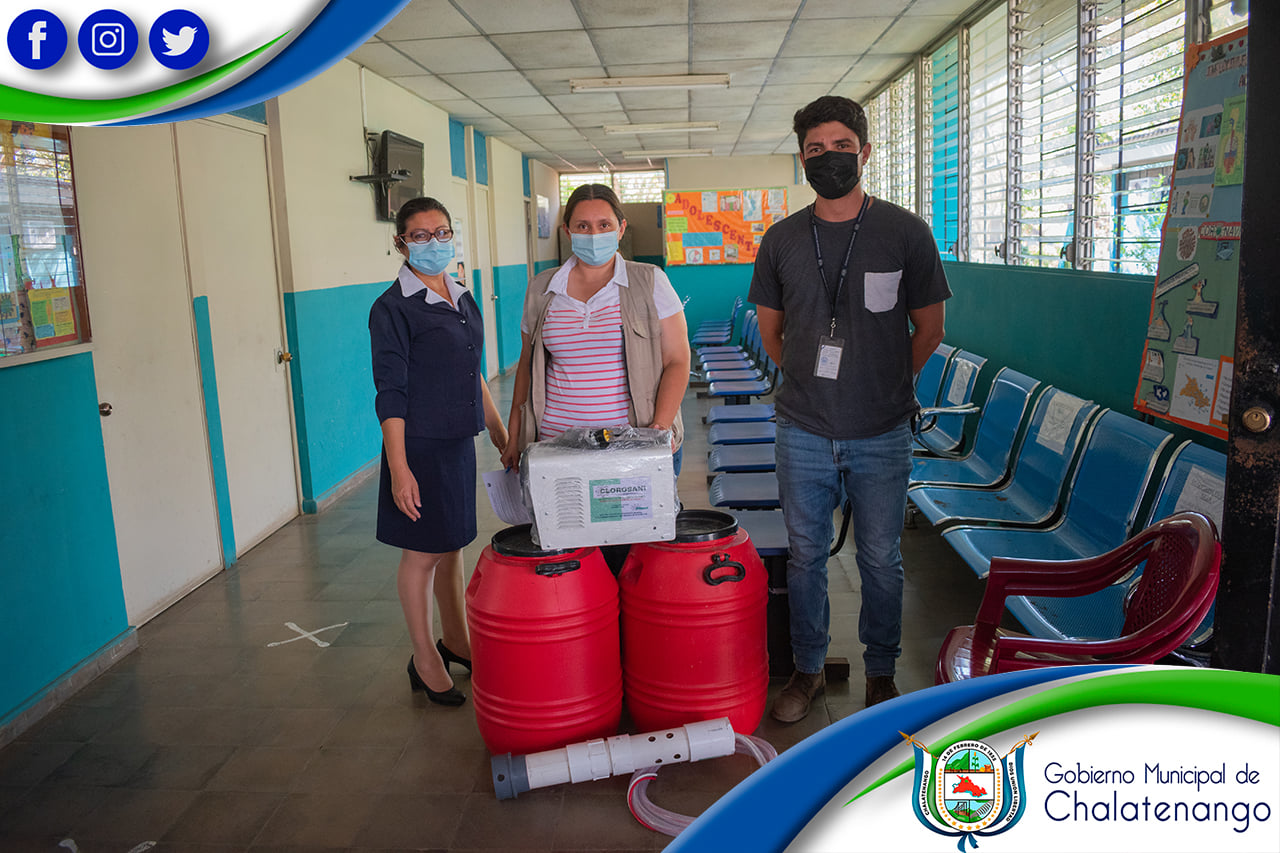 